Приложение N1По наглядному изображению  найдите соответствующее изображение по двум видам?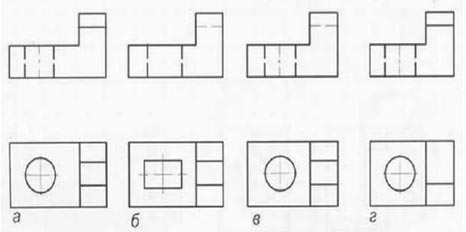 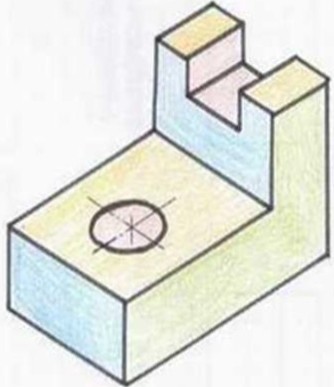 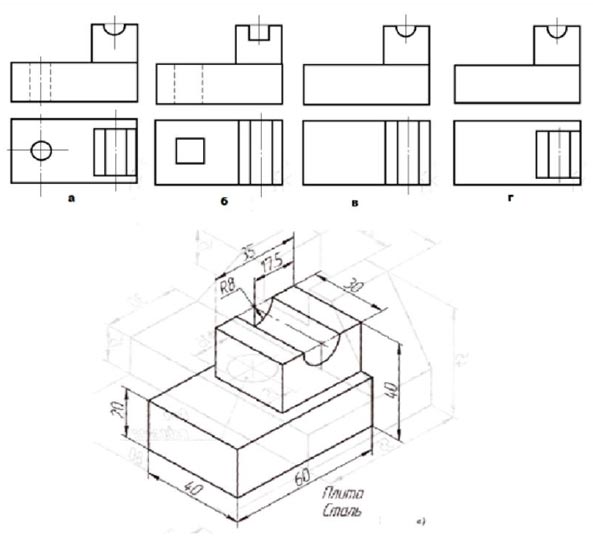 По наглядному изображению найдите соответствующее изображение по двум видам?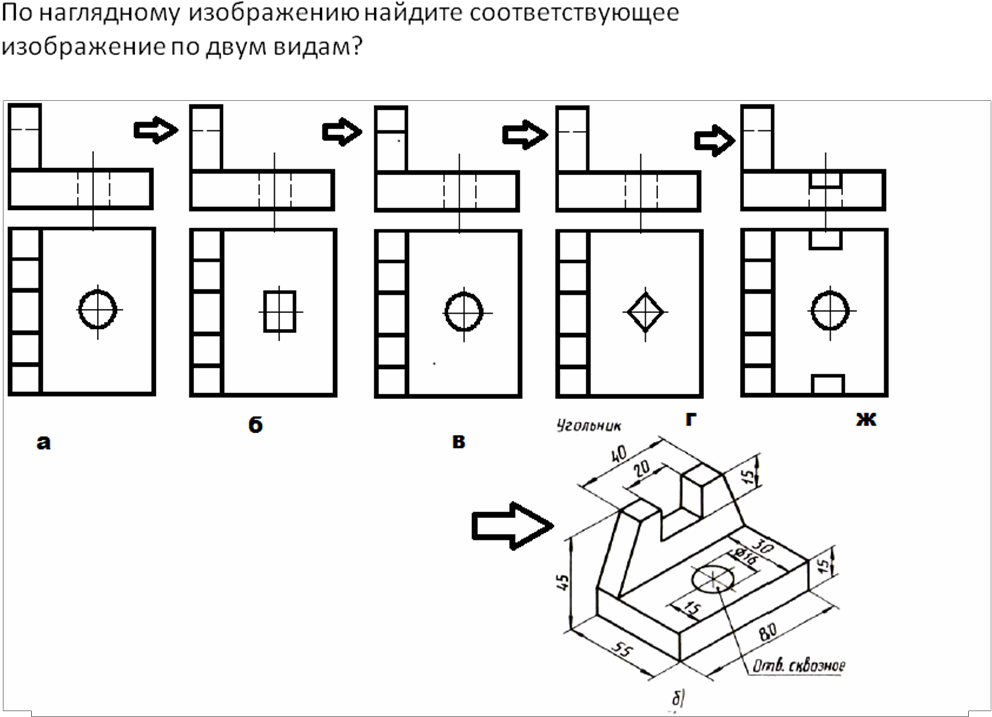 